บันทึกข้อความ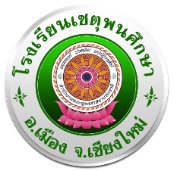 ส่วนราชการ      โรงเรียนเชตุพนศึกษา (ในพระสังฆราชูปถัมภ์)ที่..........................................................                                วันที่………  เดือน …………….  พ.ศ. …………..เรื่อง     รายงานผลการบันทึกกิจกรรมชุมชนแห่งการเรียนรู้ทางวิชาชีพ (PLC)นมัสการ    ผู้อำนวยการโรงเรียนเชตุพนศึกษา(ในพระสังฆราชูปถัมภ์)สิ่งที่ส่งมาด้วย รายงานผลการบันทึกกิจกรรมชุมชนแห่งการเรียนรู้ทางวิชาชีพ (PLC) ด้วยข้าพเจ้า.………………………..................ครูกลุ่มสาระการเรียนรู้………………….....................................ได้ดำเนินการบันทึกกิจกรรมชุมชุมแห่งการเรียนรู้ทางวิชาชีพ (Professional Learning Community) ภายใต้ชื่อกลุ่ม ………………..………………………………………….. ปีการศึกษา ๒๕๖5 เป็นที่เรียบร้อยแล้ว                                                                                                                                                                                          
          บัดนี้ การปฏิบัติกิจกรรมดังกล่าวได้เสร็จสิ้นเป็นที่เรียบร้อยแล้ว ข้าพเจ้าขออนุญาตส่งรายงานผลการบันทึกกิจกรรมชุมชนแห่งการเรียนรู้ทางวิชาชีพ (PLC)  กลุ่ม …………………………………………………….ดังเอกสารแนบมาพร้อมหนังสือฉบับนี้	จึงเรียนมาเพื่อโปรดพิจารณาลงชื่อ ............................................................         (………………………….…………………)			                                   ตำแหน่ง…………………………………							ความคิดเห็นของผู้อำนวยการโรงเรียน							......................................................................							...................................................................... 	     	        (พระครูใบฎีกาสมพร   โอภาโส)                          			ผู้อำนวยการโรงเรียนเชตุพนศึกษา (ในพระสังฆราชูปถัมภ์)ตารางสรุปแบบบันทึกกิจกรรม PLC ปีการศึกษา 2565จำนวนชั่วโมงทั้งหมดที่บันทึกกิจกรรม PLC จำนวน ………………………………….. ชั่วโมง* ต้องได้อย่างน้อย 25 ชั่วโมงต่อภาคเรียน 50 ชั่วโมง ต่อปีการศึกษา เช่น ภาคเรียนที่ 1 อาจได้ 24ชั่วโมง ภาคเรียนที่ 2 ได้ 26 ชั่วโมง  รวม 1 ปีการศึกษา ได้ 50 ชั่วโมง* ปัญหาของกลุ่มให้คำนึงถึงปัญหาที่แก้ไขแล้ว ส่งผลโดยตรงให้เกิดกับผู้เรียนแบบบันทึกการปฏิบัติกิจกรรม พัฒนาการจัดการเรียนรู้ผ่านกระบวนการ “การสร้างชุมชนแห่งการเรียนรู้ทางวิชาชีพ (PLC)”Professional Learning Community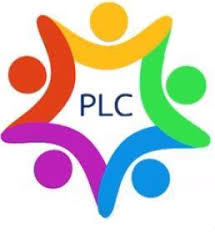 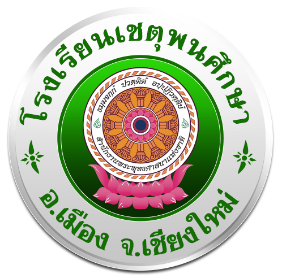                                      บันทึกกิจกรรม                                     ชุมชนแห่งการเรียนรู้ทางวิชาชีพ (PLC)ชื่อกลุ่ม/กลุ่มสาระการเรียนรู้…………………………………………………………………………………………………………..สมาชิกในกลุ่ม PLC ที่เข้าร่วมแลกเปลี่ยนเรียนรู้ผู้เข้าร่วมแลกเปลี่ยนเรียนรู้อื่น ๆ…………………………………………………………………………………………………………………………………………………..เรื่อง/หัวข้อ/ประเด็นที่แลกเปลี่ยนเรียนรู้ …………………………………………………………………………………………1. ปัญหา สาเหตุของปัญหา และ ผลกระทบที่เกิดขึ้น (Plan)…………………………………………………………………………………………………………………………………………..…………………………………………………………………………………………………………………………………………………..………………………………………………………………………………………………………………………………………………..…………………………………………………………………………………………………………………………………………………..…………………………………………………………………………………………………………………………………………………..…………..................................................................................................................................................................2. รูปแบบ/วิธีการ/เทคนิค/กิจกรรมเพื่อแก้ปัญหา (Plan)    จากปัญหาที่พบ จึงได้ใช้วิธีการแก้ปัญหาดังต่อไปนี้…………………………………………………………………………………………………………………………………………………..……………………………………………………………………………………………………………………………………………..………………………………………………………………………………………………………………………………………………..………………………………………………………………………………………………………………………………………..…………………………………………………………………………………………………………………………………………………………………..…3. นำไปสู่การปฏิบัติ (Do)…………………………………………………………………………………………………………………………………….………….…………………………………………………………………………………………………………………………………………………..………………………………………………………………………………………………………………………………………………….….………………………………………………………………………………………………………………………………………………..……………………………………………………………………………………………………………………………………………….….………………………………………………………………………………………………………………………………………………..……4. ข้อเรียนรู้ แนวความคิด สิ่งที่น่าสนใจและเป็นประโยชน์ (See)………………………………………………………………………………………………………………………………………………..…………………………………………………………………………………………………………………………………………………..…………………………………………………………………………………………………………………………………………………..………………………………………………………………………………………………………………………………………………..……............................................................. (                                       )ผู้บันทึก........../.........../..........  (นายอธิวัฒน์    สิมพราช)				               (พระครูใบฎีกาสมพร  โอภาโส) รองผู้อำนวยการฝ่ายวิชาการ				            ผู้อำนวยการโรงเรียนเชตุพนศึกษาฯ        ........../.........../..........					 	 ........./.........../..........         ภาพกิจกรรม ครั้งที่       วัน/เดือน/ปี                        
      ที่ทำกิจกรรม              เรื่อง/หัวข้อ/ประเด็นที่แลกเปลี่ยนเรียนรู้จำนวนชั่วโมงครั้งที่ ………….วันที่………………………………….………...สถานที่ ห้อง ………………………………..เวลา………………... ถึง…….…………. คิดเป็น …………. ชั่วโมงลำดับที่ชื่อ-นามสกุลตำแหน่งบทบาทใน PLCลายมือชื่อ